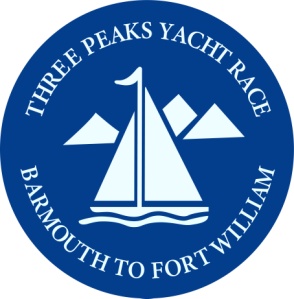 Press Release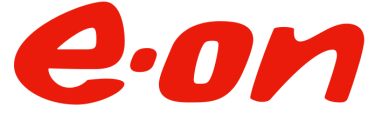   For Immediate DistributionE.ON Sponsors the 43rd Three Peaks Yacht RaceThe Barmouth to Fort William Three Peaks Yacht Race has announced that energy company E.ON will be the new race sponsor for 2021.Sponsorship manager for the race, Terry Waterhouse, said: “The Race Directors are extremely excited to be working with E.ON as the new race sponsor, and are grateful for their support after a difficult period for outdoor events.“2020 was only the second time during its 43 year history that the race had been cancelled, and with local funding activities subsequently limited by the pandemic the support from E.ON will help us deliver the race in 2021.“This historic race has a simple concept, but the complexities of successfully completing the course by sailing, or rowing, through some of the UK’s most challenging waters and scaling the 3 highest mountains of Wales, England and Scotland, has intrigued competitors for over 4 decades.“In the same way that E.ON is providing power to customers from renewable energy, the race competitors reach their goal through the natural power of wind and personal endeavour.”Michael Lewis, E.ON UK CEO, added; “Wind power is vital to Three Peaks Yacht Race competitors, just as it is a sustainable energy source powering Britain’s cleaner future. As a company with a legacy in renewable energy, we’re proud to combine both through the Three Peaks Yacht Race.“Our first of many wind farms was built in North Wales back in 1991 and we’re currently helping families near the race finish in Fort William by delivering energy efficiency to thousands of homes in partnership with the Highland Council.“We’re committed to sustainability and helping the UK to meet its net zero targets. It’s why we’re helping our customers at home and in business to play their part in the smart and sustainable future energy world. We already power all our customers’ homes, and eligible small businesses, with 100% renewable electricity. And we offer our residential customers sustainable solutions such as solar panels and battery storage, air source heat pumps and smart meters.”The event will start from Barmouth on Saturday June 19th, when 16 teams of sailors and mountain runners will set out for Fort William.  The sailors will navigate through the difficult waters of the West Coast, passing through 9 tidal gates and by numerous islands and headlands. They will drop their runners ashore at Caernarfon, Whitehaven and finally Corpach, and from there the runners must run to the summits of Snowdon, Scafell Pike and Ben Nevis, and back. (In the Lake District they also cycle part of the route.)In total, teams must sail 389 sea miles, cycle 40 miles, and run 55 miles with 16,500 feet of climbing, all within 3 to 4 days, and with little or no rest on the way.  If the wind drops they will have to row as well.The competitors range in age from 23 to 77, and include sailors and runners with international honours.  Some have experience of competing in many previous races, while others are attempting the race for the first time.  Some crews include several members of one family and one entry are all from White Watch in the Droitwich Fire Service.  Along with many other teams they are raising money for charity.The race will have live satellite tracking, plus daily reporting and photography so race fans can follow all the action.*  You can find out all about the teams and follow the race at www.threepeaksyachtrace.co.ukThe E.ON logo and free to use photos of the race are attached with captions and credits.To find out more about the renewable energy options from E.ON visit https://www.eonenergy.com/renewable.html Contacts:Three Peaks Yacht Race – media@threepeaksyachtrace.co.uk E.ON – Andrew.barrow@eon-uk.com * Due to the Covid situation we are asking spectators not to come to the start line in Barmouth.